Publicado en Sant Cugat del Vallès el 25/03/2024 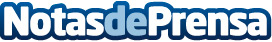 El Centre Dental Francesc Macià explica los secretos del movimiento Mewing En los últimos meses, ha surgido un fenómeno conocido como el movimiento Mewing, que ha captado la atención de muchas personas interesadas en mejorar su apariencia facial, postura y bienestar generalDatos de contacto:Oriol Marquèsedeon931929647  Nota de prensa publicada en: https://www.notasdeprensa.es/el-centre-dental-francesc-macia-explica-los_1 Categorias: Medicina Belleza Odontología http://www.notasdeprensa.es